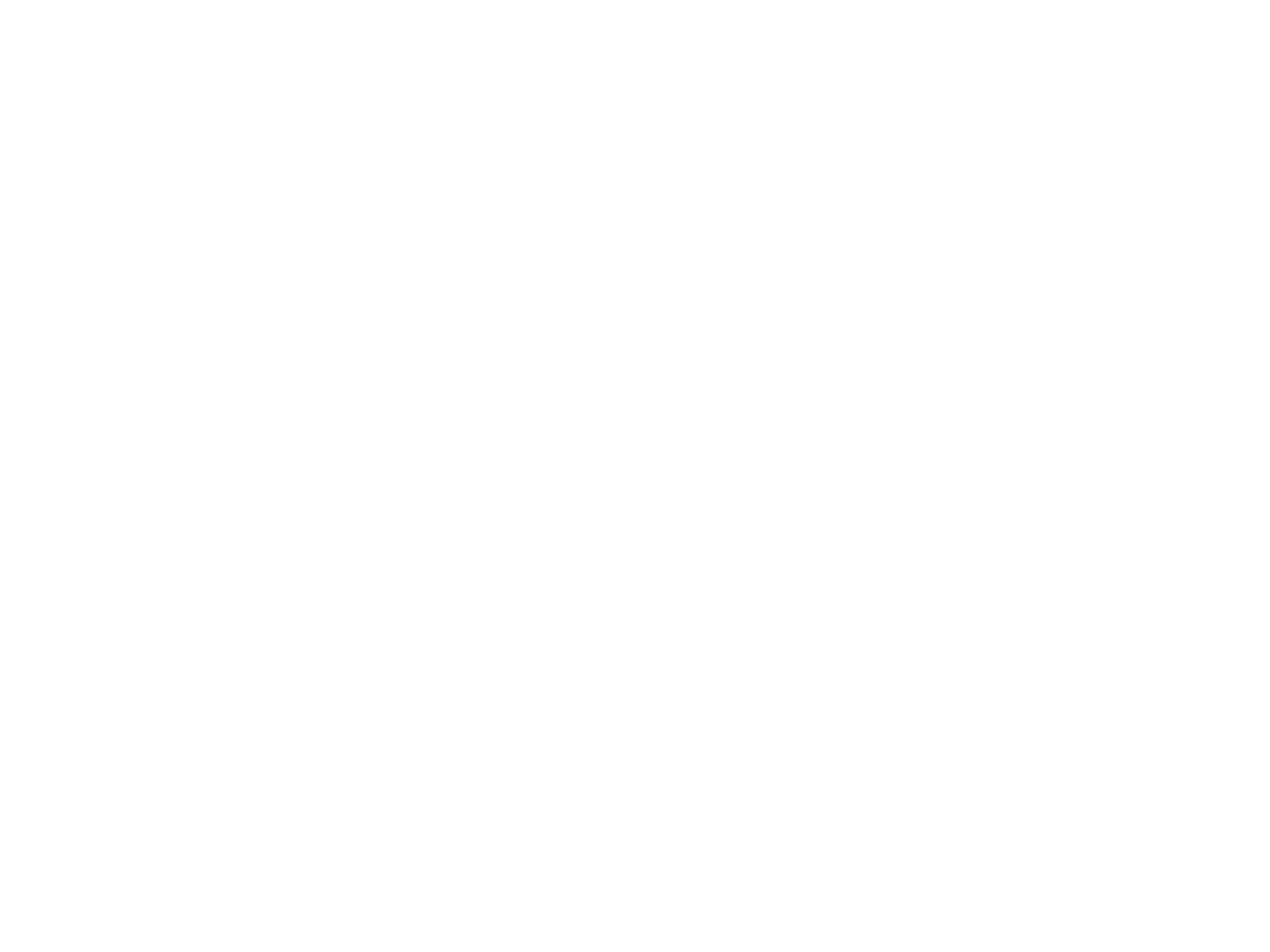 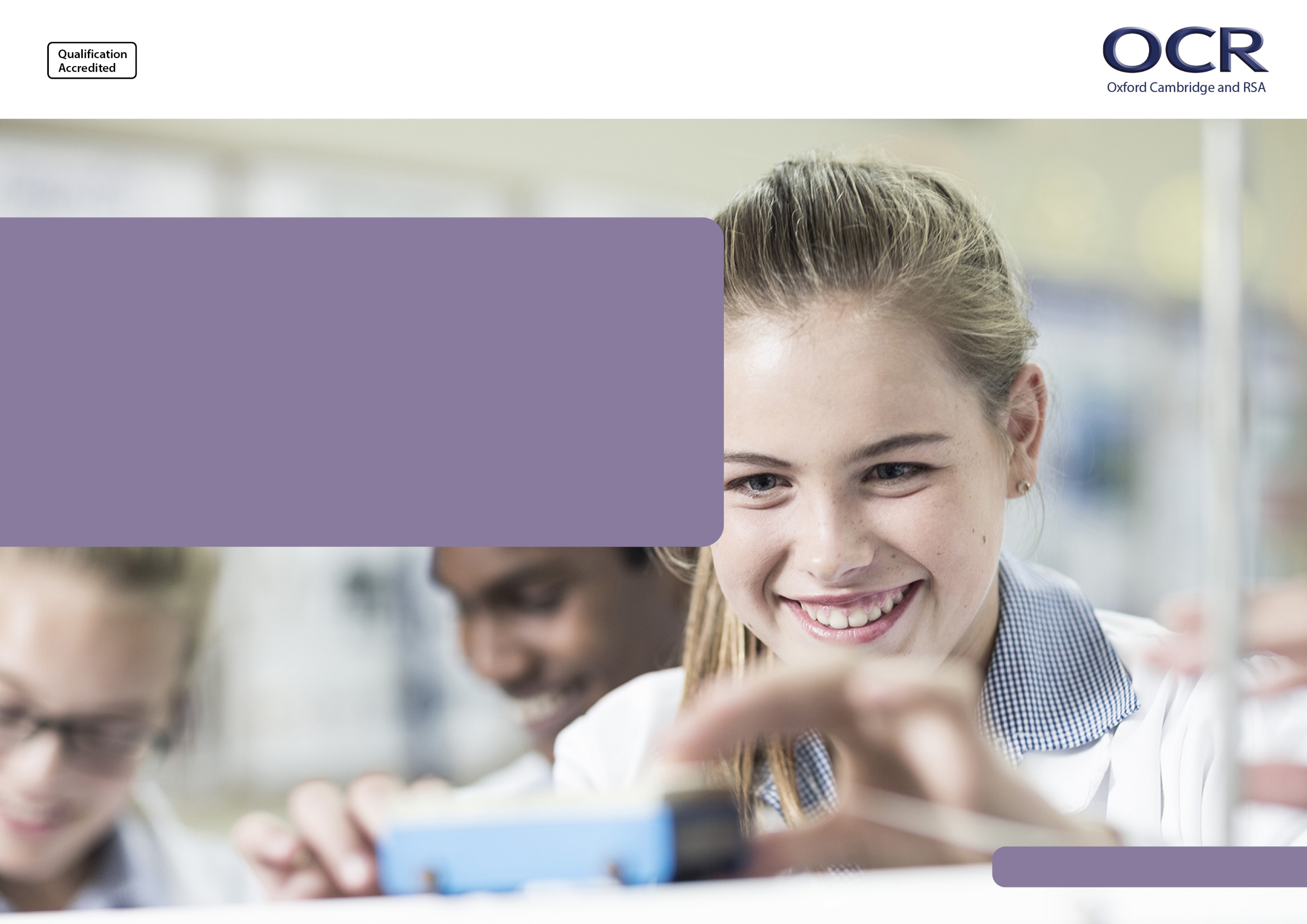 Revision checklistsThe tables below can be used as a revision checklist.For more information please see the OCR A Level Physics A specification.The table headings are explained below: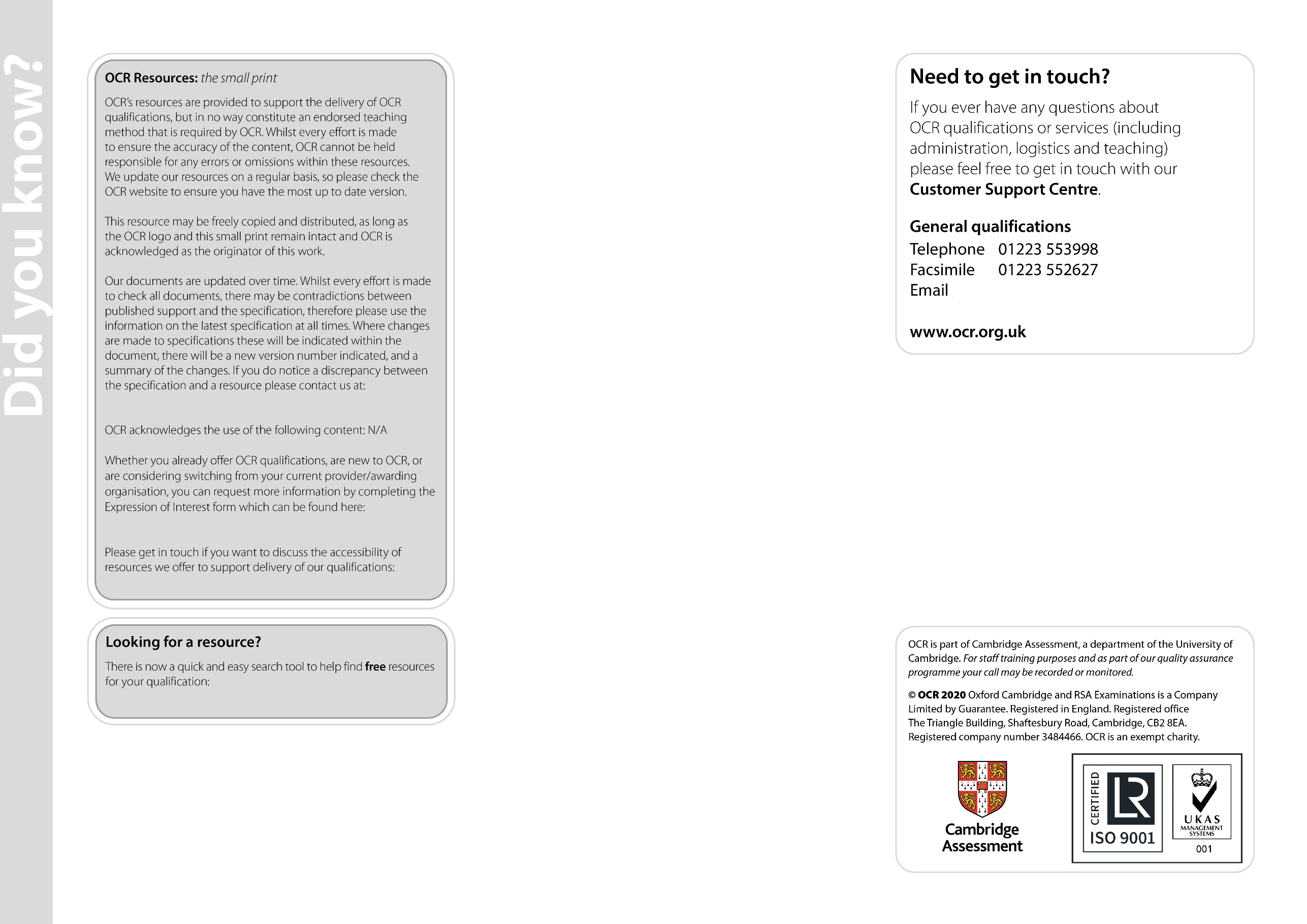 Assessable learning outcomesYou will be required to show and apply knowledge and understanding of:RAGCommentsHere is a list of the learning outcomes for this qualification and the content you need to cover and work on.You may wish to also have a copy of the data, Formulae and relationships booklet for reference.You can use the tick boxes to show when you have revised an item and how confident you feel about it.R = RED means you are really unsure and lack confidence; you might want to focus your revision here and possibly talk to your teacher for help.A = AMBER means you are reasonably confident but need some extra practice.G = GREEN means you are very confident.As your revision progresses, you can concentrate on the RED and AMBER items in order to turn them into GREEN items. You might find it helpful to highlight each topic in red, orange or green to help you prioritise.You can use the tick boxes to show when you have revised an item and how confident you feel about it.R = RED means you are really unsure and lack confidence; you might want to focus your revision here and possibly talk to your teacher for help.A = AMBER means you are reasonably confident but need some extra practice.G = GREEN means you are very confident.As your revision progresses, you can concentrate on the RED and AMBER items in order to turn them into GREEN items. You might find it helpful to highlight each topic in red, orange or green to help you prioritise.You can use the tick boxes to show when you have revised an item and how confident you feel about it.R = RED means you are really unsure and lack confidence; you might want to focus your revision here and possibly talk to your teacher for help.A = AMBER means you are reasonably confident but need some extra practice.G = GREEN means you are very confident.As your revision progresses, you can concentrate on the RED and AMBER items in order to turn them into GREEN items. You might find it helpful to highlight each topic in red, orange or green to help you prioritise.You can use the comments column to:add more information about the details for each pointadd formulae or notesinclude a reference to a useful resourcehighlight areas of difficulty or things that you need to talk to your teacher about or look up in a textbook.Module 1	Development of practical skills in physicsModule 1	Development of practical skills in physicsModule 1	Development of practical skills in physicsModule 1	Development of practical skills in physicsModule 1	Development of practical skills in physics1.1		Practical skills assessed in a written examination1.1		Practical skills assessed in a written examination1.1		Practical skills assessed in a written examination1.1		Practical skills assessed in a written examination1.1		Practical skills assessed in a written examination	Planning	Planning	Planning	Planning	PlanningLearning outcomesYou will be required to show and apply knowledge and understanding of:RAGCommentsexperimental design, including to solve problems set in a practical context		Including selection of suitable apparatus, 		equipment and techniques for the proposed 		experiment.		Learners should be able to apply scientific 		knowledge based on the content of the 			specification to the practical context.identification of variables that must be controlled, where appropriateevaluation that an experimental method is appropriate to meet the expected outcomes	Implementing	Implementing	Implementing	Implementing	Implementing(a)	how to use a wide range of practical apparatus 	and techniques correctly		As outlined in the content of the specification 		and the skills required for the Practical 			Endorsement.(b)	appropriate units for measurements(c)	presenting observations and data in an 	appropriate format	Analysis	Analysis	Analysis	Analysis	Analysis(a)	processing, analysing and interpreting 	qualitative and quantitative experimental 	results		Including reaching valid conclusions, where 		appropriate.	use of appropriate mathematical skills for 	analysis of quantitative data		Refer to Section 5d for a list of mathematical 		skills that learners should have acquired 		competence in as part of their course.appropriate use of significant figuresplotting and interpreting suitable graphs from experimental results, including:selection and labelling of axes with appropriate scales, quantities and units.measurement of gradients and intercepts	Evaluation	Evaluation	Evaluation	Evaluation	Evaluation(a)	how to evaluate results and draw conclusions		Learners should be able to evaluate how the 		scientific community use results to validate 		new knowledge and ensure integrity.(b) 	the identification of anomalies in experimental 	measurements(c)	the limitations in experimental procedures(d)	precision and accuracy of measurements and 	data, including margins of error, percentage errors 	and uncertainties in apparatus(e)	refining of experimental design by suggestion 	of improvements to the procedures and apparatus1.2		Practical skills assessed in the practical endorsement1.2		Practical skills assessed in the practical endorsement1.2		Practical skills assessed in the practical endorsement1.2		Practical skills assessed in the practical endorsement1.2		Practical skills assessed in the practical endorsement1.2.1		Practical skills1.2.1		Practical skills1.2.1		Practical skills1.2.1		Practical skills1.2.1		Practical skillsLearning outcomesPractical work carried out throughout the course will enable learners to develop the following skills:RAGCommentsIndependent thinking(a)	apply investigative approaches and methods 	to 	practical work		Including how to solve problems in a practical 		context.Use and application of scientific methods and practices(b) 	safely and correctly use a range of practical 	equipment and materials		See Section 5g in the specification.		Including identification of potential hazards.		Learners should understand how to 			minimise the risks involved.(c)	follow written instructions(d)	make and record observations/measurements(e)	keep appropriate records of experimental 	activities		See Section 5g.(f) 	present information and data in a scientific way(g)	use appropriate software and tools to process 	data, carry out research and report findingsResearch and referencing(h)	use online and offline research skills including 	websites, textbooks and other printed 	scientific 	sources of information(i) 	correctly cite sources of information		The Practical Skills Handbook provides 			guidance on appropriate methods for citing 		information.Instruments and equipment(j)	use a wide range of experimental and practical 	instruments, equipment and techniques 	appropriate to the knowledge and understanding 	including in the specification		See Section 5g.1.2.2		Use of apparatus and techniques1.2.2		Use of apparatus and techniques1.2.2		Use of apparatus and techniques1.2.2		Use of apparatus and techniques1.2.2		Use of apparatus and techniquesLearning outcomesThrough use of the apparatus and techniques listed below, and the minimum of 12 assessed practicals (see Section 5g), learners should be able to demonstrate all of the practical skills listed within 1.2.1 and CPAC (Section 5g, Table 2) as exemplified through:RAGCommentsuse of appropriate analogue apparatus to record a range of measurements (to include length/distance, temperature, pressure, force, angles and volume) and to interpolate between scale markinguse of appropriate digital instruments, including electrical multimeters, to obtain a range of measurements (to include time, current, voltage, resistance and mass)use of methods to increase accuracy of measurements, such as timing over multiple oscillations, or use of fiducial marker, set square or plumb lineuse of a stopwatch or light gates for timinguse of calipers and micrometers for small distances, using digital or Vernier scalescorrectly constructing circuits from circuit diagrams using DC power supplies, cells, and a range of circuit components, including those where polarity is important(g)	designing, constructing and checking circuits 	using DC power supplies, cells, and a range of 	circuit components(h)	use of a sign generator and oscilloscope, including 	volts/division and time-base(i)	generating and measuring waves, using 	microphone and loudspeaker, or ripple tank, or 	vibration transducer, or microwave/radio wave 	source(j)	use of a laser or light source to investigate 	characteristics of light, including reference and 	diffraction(k)	use of ICT such as computer modelling, or data 	logger with a variety of sensors to collect data or 	use of software to process data(l)	use of ionising radiation, including detectorsModule 2	Foundations in physicsModule 2	Foundations in physicsModule 2	Foundations in physicsModule 2	Foundations in physicsModule 2	Foundations in physics2.1		Physical quantities and units2.1		Physical quantities and units2.1		Physical quantities and units2.1		Physical quantities and units2.1		Physical quantities and units2.1.1		Physical quantities2.1.1		Physical quantities2.1.1		Physical quantities2.1.1		Physical quantities2.1.1		Physical quantitiesLearning outcomesYou will be required to show and apply knowledge and understanding of:RAGComments	physical quantities have a numerical value and a 	unit	making estimates of physical quantities listed in 	this specification2.1.2		S.I. units2.1.2		S.I. units2.1.2		S.I. units2.1.2		S.I. units2.1.2		S.I. units(a)	Système Internationale (S.I.) base quantities and 	their units – mass (kg), length (m), time (s), 	current (A), temperature (K), amount of substance 	(mol)(b)	derived units of S.I. base units	Examples: momentum → kg m s–1 and	Density → kg m–3	units listed in the specification	checking the homogeneity of physical equations 	using S.I. base units(e)	prefixes and their symbols to indicate decimal 	submultiples or multiples of units –  pico (p),	nano (n), micro (μ), milli (m), centi (c), deci (d), 	kilo (k), mega (M), giga (G), tera (T)(f)	the conventions used for labelling graph axes and 	table columns	e.g. speed / m s–1 (see practical skills handbook)2.2		Making measurements and analysing data2.2		Making measurements and analysing data2.2		Making measurements and analysing data2.2		Making measurements and analysing data2.2		Making measurements and analysing data2.2.1		Measurements and uncertainties2.2.1		Measurements and uncertainties2.2.1		Measurements and uncertainties2.2.1		Measurements and uncertainties2.2.1		Measurements and uncertaintiesLearning outcomesYou will be required to show and apply knowledge and understanding of:RAGComments(a)	systematic errors (including zero errors) and 	random errors in measurements(b)	precision and accuracy	(c)	absolute and percentage uncertainties when data 	are combined by addition, subtraction,	 	multiplication, division and raising to powers		A rigorous statistical treatment is not 			expected.(d)	graphical treatment of errors and uncertainties; 	line of best fit; worst line; absolute and percentage 	uncertainties; percentage difference		An elementary knowledge of error bars is 		expected at A level.2.3		Nature of quantities2.3		Nature of quantities2.3		Nature of quantities2.3		Nature of quantities2.3		Nature of quantities2.3.1		Scalars and vectors2.3.1		Scalars and vectors2.3.1		Scalars and vectors2.3.1		Scalars and vectors2.3.1		Scalars and vectorsLearning outcomesYou will be required to show and apply knowledge and understanding of:RAGCommentsScalar and vector quantities	Learners will also be expected to give 	examples of each.vector addition and subtractionvector triangle to determine the resultant of any two coplanar vectors	To be done by calculations or by scale 	drawing.resolving a vector into two perpendicular components; Fx = F cos 𝜃 ; Fy = F sin 𝜃Module 3	Forces and motionModule 3	Forces and motionModule 3	Forces and motionModule 3	Forces and motionModule 3	Forces and motion3.1		Motion3.1		Motion3.1		Motion3.1		Motion3.1		Motion3.1.1		Kinematics3.1.1		Kinematics3.1.1		Kinematics3.1.1		Kinematics3.1.1		KinematicsLearning outcomesYou will be required to show and apply knowledge and understanding of:RAGComments(a)	displacement, instantaneous speed, average 	speed, velocity and acceleration(b)	graphical representations of displacement, speed, 	velocity and acceleration Using data-loggers to analyse motion.(c)	displacement–time graphs, velocity is gradient(d)	velocity–time graphs, acceleration is gradient; 	displacement is area under graph	Leaners will also be expected to estimate the area under non-linear graphs.3.1.2		Linear motion3.1.2		Linear motion3.1.2		Linear motion3.1.2		Linear motion3.1.2		Linear motion(a)	(i)	the equations of motion for constant 			acceleration in a straight line, including 			motion of bodies falling in a uniform 			gravitational filed without air resistance		v = u + at		s =  (u + v) t		s = ut +  	 =  + 2as	(ii)	techniques and procedures used to 			investigate the motion and collisions of 			objects		Apparatus may include trolleys, air-track 		gliders, ticker timers, light gates, data-			loggers and video techniques.(b)	(i)	acceleration g of free fall	(ii)	techniques and procedures used to 			determine the acceleration of free fall using 		trapdoor and electromagnet arrangement or 		light gates and timer	Determining g in the laboratory.(c)	reaction time and thinking distance; braking 	distance and stopping distance for a vehicle3.1.3		Projectile motion3.1.3		Projectile motion3.1.3		Projectile motion3.1.3		Projectile motion3.1.3		Projectile motion(a)	independence of the vertical and horizontal motion 	of a projectile(b)	two-dimensional motion of a projectile with 	constant velocity in one direction and constant 	acceleration in a perpendicular direction3.2		Forces in action3.2		Forces in action3.2		Forces in action3.2		Forces in action3.2		Forces in action3.2.1		Dynamics3.2.1		Dynamics3.2.1		Dynamics3.2.1		Dynamics3.2.1		DynamicsLearning outcomesYou will be required to show and apply knowledge and understanding of:RAGComments(a)	net force = mass × acceleration; F = ma		Learners will also be expected to recall this 		equation.(b)	the newton as the unit of force(c)	weight of an object; W = mg		Learners will also be expected to recall this 		equation.(d)	the terms tension, normal contact force, upthrust 	and frictionfree-body diagramsone- and two-dimensional motion under constant force3.2.2		Motion with non-uniform acceleration3.2.2		Motion with non-uniform acceleration3.2.2		Motion with non-uniform acceleration3.2.2		Motion with non-uniform acceleration3.2.2		Motion with non-uniform acceleration(a)	drag as the frictional force experienced by an 	object travelling through a fluid(b)	factors affecting drag for an object travelling 	through air(c)	motion of objects falling in a uniform gravitational 	field in the presence of drag(d)	(i)	terminal velocity	(ii)	techniques and procedures used to 			determine terminal velocity in fluids.		E.g. ball-bearing in a viscous liquid or cones 		in air.		Investigating factors affecting terminal 			velocity.3.2.3		Equilibrium3.2.3		Equilibrium3.2.3		Equilibrium3.2.3		Equilibrium3.2.3		Equilibrium(a)	moment of force(b)	couple; torque of a couple(c)	the principle of moments(d)	centre of mass; centre of gravity; experimental 	determination of centre of gravity(e)	equilibrium of an object under the action of forces 	and torques(f)	condition for equilibrium of three coplanar forces; 	triangle of forces3.2.4		Density and pressure3.2.4		Density and pressure3.2.4		Density and pressure3.2.4		Density and pressure3.2.4		Density and pressure(a)	density;  = (b)	pressure; p =   for solids, liquids and gases(c)	p = h g; upthrust on an object in a fluid; 	Archimedes’ principle3.3		Work, energy and power3.3		Work, energy and power3.3		Work, energy and power3.3		Work, energy and power3.3		Work, energy and power3.3.1		Work and conservation of energy3.3.1		Work and conservation of energy3.3.1		Work and conservation of energy3.3.1		Work and conservation of energy3.3.1		Work and conservation of energyLearning outcomesYou will be required to show and apply knowledge and understanding of:RAGComments(a)	work done by a force; the unit joule(b)	W = Fx cos   for work done by a force(c)	the principle of conservation of energy(d)	energy in different forms; transfer and 	conservation(e)	transfer of energy is equal to work done3.3.2		Kinetic and potential energies3.3.2		Kinetic and potential energies3.3.2		Kinetic and potential energies3.3.2		Kinetic and potential energies3.3.2		Kinetic and potential energies(a)	kinetic energy of an object;  Ek =  mv2
		Learners will also be expected to recall this 		equation and derive it from first principles.(b)	gravitational potential energy of an object in a 	uniform gravitational field;  Ep = mgh		Learners will also be expected to recall this 		equation and derive if from first principles.(c)	the exchange between gravitational potential 	energy and kinetic energy3.3.3		Power3.3.3		Power3.3.3		Power3.3.3		Power3.3.3		Power(a)	power; the unit watt; P =  (b)	P = Fv		Learners will also be expected to derive this 		equation from first principles.(c)	efficiency of a mechanical system;	efficiency =  × 100%3.4		Materials3.4		Materials3.4		Materials3.4		Materials3.4		Materials3.4.1		Springs3.4.1		Springs3.4.1		Springs3.4.1		Springs3.4.1		SpringsLearning outcomesYou will be required to show and apply knowledge and understanding of:RAGComments(a)	tensile and compressive deformation; extension 	and compression(b)	Hooke’s law(c)	force constant k of a spring or wire; F = kx(d)	(i)	force-extension (or compression) graphs for 		springs and wires	(ii)	techniques and procedures used to 			investigate force-extension characteristics 		for arrangements which may include springs, 		rubber bands, polythene strips.3.4.2		Mechanical properties of matter3.4.2		Mechanical properties of matter3.4.2		Mechanical properties of matter3.4.2		Mechanical properties of matter3.4.2		Mechanical properties of matter(a)	force-extension (or compression) graph; work 	done is area under graph(b)	elastic potential energy; E = Fx ; E =  kx2 (c)	stress, strain and ultimate tensile strength(d)	(i)	Young modulus = ,  E = 	(ii)	techniques and procedures used to 			determine the Young modulus for a metal.(e)	stress-strain graphs for typical ductile, brittle and 	polymeric materials(f)	elastic and plastic deformations of materials		Investigating the properties of materials.3.5		Newton’s laws of motion and momentum3.5		Newton’s laws of motion and momentum3.5		Newton’s laws of motion and momentum3.5		Newton’s laws of motion and momentum3.5		Newton’s laws of motion and momentum3.5.1		Newton’s laws of motion3.5.1		Newton’s laws of motion3.5.1		Newton’s laws of motion3.5.1		Newton’s laws of motion3.5.1		Newton’s laws of motionLearning outcomesYou will be required to show and apply knowledge and understanding of:RAGComments(a)	Newton’s three laws of motion(b)	linear momentum; p = mv; vector nature of 	momentum(c)	net force = rate of change of momentum;	F = 		Learners are expected to know that F = ma 		is a special case of this equation.(d)	impulse of a force; impulse = F∆t(e)	impulse is equal to the area under a force-time 	graph		Learners will also be expected to estimate 		the area under non-linear graphs.		Using a spreadsheet to determine impulse 		from F-t graph.3.5.2		Collisions3.5.2		Collisions3.5.2		Collisions3.5.2		Collisions3.5.2		Collisions(a)	the principle of conservation of momentum(b)	collisions and interaction of bodies in one 	dimension and in two dimensions		Two-dimensional problems will only be 			assessed at A level.(c)	perfectly elastic collision and inelastic collisionModule 4	Electrons, waves and photonsModule 4	Electrons, waves and photonsModule 4	Electrons, waves and photonsModule 4	Electrons, waves and photonsModule 4	Electrons, waves and photons4.1		Charge and current4.1		Charge and current4.1		Charge and current4.1		Charge and current4.1		Charge and current4.1.1		Charge4.1.1		Charge4.1.1		Charge4.1.1		Charge4.1.1		ChargeLearning outcomesYou will be required to show and apply knowledge and understanding of:RAGComments(a)	electric current as rate of flow of charge; I =  (b)	the coulomb as the unit of charge(c)	the elementary charge e equals 1.6 × 10 ̶ 19 C		Learners will be expected to know that an 		electron has charge  ̶ e and a proton +e.(d)	net charge on a particle or an object is quantised 	and a multiple of e(e)	current as the movement of electrons in metals 	and movement of ions in electrolytes(f)	conventional current and electron flowKirchhoff’s first law; conservation of charge4.1.2		Mean drift velocity4.1.2		Mean drift velocity4.1.2		Mean drift velocity4.1.2		Mean drift velocity4.1.2		Mean drift velocity(a)	mean drift velocity of charge carriers(b)	I = Anev, where n is the number density of charge 	carriers(c)	distinction between conductors, semiconductors 	and insulators in term of n4.2		Energy, power and resistance 4.2		Energy, power and resistance 4.2		Energy, power and resistance 4.2		Energy, power and resistance 4.2		Energy, power and resistance 4.2.1		Circuit symbols4.2.1		Circuit symbols4.2.1		Circuit symbols4.2.1		Circuit symbols4.2.1		Circuit symbolsLearning outcomesYou will be required to show and apply knowledge and understanding of:RAGComments(a)	circuit symbols		As set out in ASE publication Signs, 			Symbols and Systematics (The ASE 			Companion to 16-19 Science, 2000).(b)	circuit diagrams using these symbols4.2.2		E.m.f and p.d4.2.2		E.m.f and p.d4.2.2		E.m.f and p.d4.2.2		E.m.f and p.d4.2.2		E.m.f and p.d(a)	potential difference (p.d.); the unit volt(b)	electromotive force (e.m.f.) of a source such as a 	cell or a power supply		Epsilon is used as the symbol for e.m.f. to 		avoid confusion with E which is used for 		energy and electric field. The ASE guide 		‘Signs, symbols and systematics’ details E 		as the correct symbol for e.m.f. and this will 		be credited in all examinations.(c)	distinction between e.m.f. and p.d. in terms of 	energy transfer(d)	energy transfer; W = VQ; W = Q(e)	energy transfer eV = mv2  for electrons and 	other charged particles4.2.3		Resistance4.2.3		Resistance4.2.3		Resistance4.2.3		Resistance4.2.3		Resistance(a)	resistance; R = ; the unit ohm		Learners will also be expected to recall this 		equation.(b)	Ohm’s law(c)	(i)	I ̶ V; characteristics of resistor, filament lamp, 		thermistor, diode and light-emitting diode 		(LED)	(ii)	techniques and procedures used to 			investigate the electrical characteristics for a 		range of ohmic and non-ohmic components.		Investigating components and analysing 		data using spreadsheet.(d)	light-dependent resistor (LDR); variation of 	resistance with light intensity4.2.4		Resistivity4.2.4		Resistivity4.2.4		Resistivity4.2.4		Resistivity4.2.4		Resistivity(a)	(i)	resistivity of a material; the equation 		R = ; the unit ohm	(ii)	techniques and procedures used to 			determine the resistivity of a metal.(b)	the variation of resistivity of metals and 	semiconductors with temperature(c)	negative temperature coefficient (NTC) thermistor; 	variation of resistance with temperature4.3		Electrical circuits4.3		Electrical circuits4.3		Electrical circuits4.3		Electrical circuits4.3		Electrical circuits4.3.1		Series and parallel circuits4.3.1		Series and parallel circuits4.3.1		Series and parallel circuits4.3.1		Series and parallel circuits4.3.1		Series and parallel circuitsLearning outcomesYou will be required to show and apply knowledge and understanding of:RAGComments(a)	Kirchhoff’s second law; the conservation of energy(b)	Kirchhoff’s first and second laws applied to 	electrical circuits(c)	total resistance of two or more resistors in series; 	R = R1 + R2 +(d)	total resistance of two or more resistors in parallel;	 =  +  + …. (e)	analysis of circuits with components, including 	both series and parallel(f)	analysis of circuits with more than one source of 	e.m.f.4.3.2		Internal resistance4.3.2		Internal resistance4.3.2		Internal resistance4.3.2		Internal resistance4.3.2		Internal resistance(a)	source of e.m.f.; internal resistance(b)	terminal p.d.; ‘lost volts’(c)	(i)	the equations ℰ = I(R + r) and	 	ℰ = V + Ir  	(ii)	techniques and procedures used to 			determine the internal resistance of a 			chemical cell or other source of e.m.f.		Investigating the internal resistance of a 		power supply. 4.3.3		Potential dividers4.3.3		Potential dividers4.3.3		Potential dividers4.3.3		Potential dividers4.3.3		Potential dividers(a)	potential divider circuit with components(b)	potential divider circuits with variable components 	e.g. LDR and thermistor(c)	(i)	potential divider equations e.g. 		Vout =   × Vin  and   = 	(ii)	techniques and procedures used to 			investigate potential divider circuits which 		may include a sensor such as a thermistor or 		an LDR.			Designing temperature and light sensing 			circuits. 4.4		Waves4.4		Waves4.4		Waves4.4		Waves4.4		Waves4.4.1		Wave motion4.4.1		Wave motion4.4.1		Wave motion4.4.1		Wave motion4.4.1		Wave motionLearning outcomesYou will be required to show and apply knowledge and understanding of:RAGComments(a)	progressive waves; longitudinal and transverse 	waves(b)	(i)	displacement, amplitude, wavelength, 			period, phase difference, frequency and 		speed of a wave	(ii)	techniques and procedures used to use an 		oscilloscope to determine frequency.(c)	the equation f = (d)	the wave equation v = f 	Graphical representations of transverse and 	longitudinal waves(f)	(i)	reflection, refraction, polarisation and 			diffraction of all waves	(ii)	techniques and procedures used to 			demonstrate wave effects using a ripple 		tankTechniques and procedures used to observe polarising effecting using microwaves and light.(g)	intensity of a progressive wave; I =  ;	intensity  (amplitude)24.4.2		Electromagnetic waves4.4.2		Electromagnetic waves4.4.2		Electromagnetic waves4.4.2		Electromagnetic waves4.4.2		Electromagnetic waves(a)	electromagnetic spectrum; properties of 	electromagnetic waves(b)	orders of magnitude of wavelengths of the 	principal radiations from radio waves to gamma 	rays(c)	plain polarised waves, polarisation of 	electromagnetic waves		Learners will be expected to know about 		polarising filters for light and metal grilles for 		microwaves in demonstrating polarisation.(d)	(i)	refraction of light; refractive index; 		n =  ; n sin  = constant at a boundary 			where   is the angle to the normal	(ii)	techniques and procedures used to 			investigate refraction and total internal 			reflection of light using ray boxes, including 		transparent rectangular and semi-circular 		block.(e)	critical angle; sin c =  ; total internal reflection for 	light4.4.3		Superposition4.4.3		Superposition4.4.3		Superposition4.4.3		Superposition4.4.3		Superposition(a)	(i)	the principle of superposition of waves	(ii)	techniques and procedures used for 			superposition experiments using sound, light 		and microwaves.(b)	graphical methods to illustrate the principle of 	superposition(c)	interference, coherence, path difference and 	phase difference(d)	constructive interference and destructive 	interference in terms of path difference and phase 	difference(e)	two-source interference with sound and 	microwaves(f)	Young double-slit experiment using visible light		Learners should understand that this 			experiment gave a classical confirmation of 		the wave-nature of light.		Internet research on the ideas of Newton 		and Huygens about the nature of light.4.4.4		Stationary waves4.4.4		Stationary waves4.4.4		Stationary waves4.4.4		Stationary waves4.4.4		Stationary waves(a)	stationary (standing) waves using microwaves, 	stretched strings and air columns(b)	graphical representations of a stationary wave(c)	similarities and the differences between stationary 	and progressive waves(d)	nodes and antinodes(e)	(i)	stationary wave patterns for a stretched 		string and air columns in closed and open 		tubes	(ii)	techniques and procedures used to 			determine the speed of sound in air by 			formation of stationary waves in a resonance 		tube.(f)	the idea that the separation between adjacent 	nodes (or antinodes) is equal to /2, where  is 	the wavelength of the progressive wave(g)	fundamental mode of vibration (1st harmonic)	harmonics4.5		Quantum Physics4.5		Quantum Physics4.5		Quantum Physics4.5		Quantum Physics4.5		Quantum Physics4.5.1		Photons4.5.1		Photons4.5.1		Photons4.5.1		Photons4.5.1		PhotonsLearning outcomesYou will be required to show and apply knowledge and understanding of:RAGComments(a)	the particulate nature (photon model) of 	electromagnetic radiation(b)	photon as a quantum of energy of electromagnetic 	radiation(c)	energy of photon; E = hf and E =    (d)	the electronvolt (eV) as a unit of energy(e)	(i)	using LEDs and the equation eV =  			estimate the value of Planck constant h	(ii)	Determine the Planck constant using 			different coloured LEDs.		No knowledge of semiconductor theory is 		required.4.5.2		The photoelectric effect4.5.2		The photoelectric effect4.5.2		The photoelectric effect4.5.2		The photoelectric effect4.5.2		The photoelectric effect(a)	(i)	photoelectric effect, including a simple 			experiment to demonstrate this effect	(ii)	demonstration of the photoelectric effect 		using, e.g. gold-leaf electroscope and zinc 		plate.		Learners should understand that the 			photoelectric effect provides evidence for 		particulate nature of electromagnetic 			radiation.		Internet research on the development of 		quantum physics.(b)	a one-to-one interaction between a photon and a 	surface electron(c)	Einstein’s photoelectric equation hf =  + KEmax (d)	work function; threshold frequency(e)	the idea that the maximum kinetic energy of the 	photoelectrons is independent of the intensity of 	the incident radiation(f)	the idea that rate of emission of photoelectrons 	above the threshold frequency is directly 	proportional to the intensity of the incident 	radiation4.5.3		Wave-particle duality4.5.3		Wave-particle duality4.5.3		Wave-particle duality4.5.3		Wave-particle duality4.5.3		Wave-particle duality(a)	electron diffraction, including experimental 	evidence of this effect		Learners should understand that electron 		diffraction providers evidence for wave-like 		behaviour of particles.(b)	diffraction of electrons travelling through a thin 	slice of polycrystalline graphite by the atoms of 	graphite and the spacing between the atoms(c)	the de Broglie equation  =   Module 5	Newtonian world and astrophysicsModule 5	Newtonian world and astrophysicsModule 5	Newtonian world and astrophysicsModule 5	Newtonian world and astrophysicsModule 5	Newtonian world and astrophysics5.1		Thermal Physics5.1		Thermal Physics5.1		Thermal Physics5.1		Thermal Physics5.1		Thermal Physics5.1.1		Temperature5.1.1		Temperature5.1.1		Temperature5.1.1		Temperature5.1.1		TemperatureLearning outcomesYou will be required to show and apply knowledge and understanding of:RAGComments(a)	thermal equilibrium(b)	absolute scale of temperature (i.e. the 	thermodynamic scale) that does not depend on 	property of any particular substance(c)	temperature measurements both in degrees 	Celsius (°C) and in kelvin (K)(d)	T(K)   (C) + 2735.1.2		Solid, liquid and gas5.1.2		Solid, liquid and gas5.1.2		Solid, liquid and gas5.1.2		Solid, liquid and gas5.1.2		Solid, liquid and gas(a)	solids, liquids and gases in terms of the spacing, 	ordering and motion of atoms or molecules(b)	simple kinetic model for solids, liquids and gases(c)	Brownian motion in terms of the kinetic model of 	matter and a simple demonstration using smoke 	particles suspended in air(d)	internal energy as the sum of the random 	distribution of kinetic and potential energies 	associated with the molecules of a system(e)	absolute zero (0 K) as the lowest limit for 	temperature; the temperature at which a 	substance has minimum internal energy(f)	increase in the internal energy of a body as its 	temperature rises(g)	changes in the internal energy of a substance 	during change of phase; constant temperature 	during change of phase5.1.3		Thermal properties of materials5.1.3		Thermal properties of materials5.1.3		Thermal properties of materials5.1.3		Thermal properties of materials5.1.3		Thermal properties of materials(a)	specific heat capacity of a substance; the equation 	E = mc∆		Estimating specific heat capacity, using 			method of mixture.(b)	(i)	an electrical experiment to determine the 		specific heat capacity of a metal or a liquid	(ii)	techniques and procedures used for an 			electrical method to determine the specific 		heat capacity of a metal block and a liquid.(c)	specific latent heat of fusion and specific latent 	heat of vaporisation; E = mL(d)	(i)	an electrical experiment to determine the 		specific latent heat of fusion and 			vaporisation	(ii)	techniques and procedures used for an 			electrical method to determine the specific 		latent heat of a solid and a liquid.5.1.4		Ideal gases5.1.4		Ideal gases5.1.4		Ideal gases5.1.4		Ideal gases5.1.4		Ideal gases(a)	amount of substance in moles; Avogadro constant 	NA equals 6.02 × 1023 mol–1(b)	model of kinetic theory of gases		assumptions for the model:		large number of molecules in random, rapid 		motion		particles (atoms or molecules) occupy 			negligible volume compared to the volume of 		gas		all collisions are perfectly elastic and the 		time of the collisions is negligible compared 		to the time between collisions		negligible forces between particles except 		during collision(c)	pressure in terms of this model		Explanation of pressure in terms of 			Newtonian theory.(d)	(i)	the equation of state of an ideal gas		pV = nRT, where n is the number of moles	(ii)	techniques and procedures used to 			investigate PV = constant (Boyle’s law)		and  = constant(e)	the equation pV = where N is the number of 	particles (atoms or molecules) and  is the mean 	square speed 		Derivation of this equation is not required.(f)	root mean square (r.m.s.) speed; mean square 	speed		Learners should know about the general 		characteristics of the Maxwell-Boltzmann 		distribution.(g)	the Boltzmann constant; k =   (h)	 pV = NkT ;  =  kT		Learners will also be expected to know the 		derivation of the equation  =  kT from 		pV = and pV = NkT.(i)	internal energy of an ideal gas5.2		Circular motion5.2		Circular motion5.2		Circular motion5.2		Circular motion5.2		Circular motion5.2.1		Kinematics of circular motion5.2.1		Kinematics of circular motion5.2.1		Kinematics of circular motion5.2.1		Kinematics of circular motion5.2.1		Kinematics of circular motionLearning outcomesYou will be required to show and apply knowledge and understanding of:RAGComments(a)	the radian as a measure of angle(b)	period and frequency of an object in circular 	motion(c)	angular velocity =  or = 2f5.2.2		Centripetal force5.2.2		Centripetal force5.2.2		Centripetal force5.2.2		Centripetal force5.2.2		Centripetal force(a)	a constant net force perpendicular to the velocity 	of an object causes it to travel in a circular path(b)	constant speed in a circle; v = r(c)	centripetal acceleration; a = ; a = 2r (d)	(i)	centripetal force; F = ;  F = m2r	(ii)	techniques and procedures used to 			investigate circular motion using a whirling		bung5.3		Oscillations5.3		Oscillations5.3		Oscillations5.3		Oscillations5.3		Oscillations5.3.1		Simple harmonic oscillations5.3.1		Simple harmonic oscillations5.3.1		Simple harmonic oscillations5.3.1		Simple harmonic oscillations5.3.1		Simple harmonic oscillationsLearning outcomesYou will be required to show and apply knowledge and understanding of:RAGComments(a)	displacement, amplitude, period, frequency, 	angular frequency and phase difference(b)	angular frequency  =   or  = 2f(c)	(i)	simple harmonic motion; defining equation		a = –x	(ii)	techniques and procedures used to 			determine the period/frequency of simple 		harmonic oscillations			e.g. mass on a spring, pendulum(d)	solutions to the equation a = –2x	e.g. x = A cos t or x = A sin t(e)	 hence  vmax = A(f)	the period of a simple harmonic oscillator is 	independent of its amplitude (isochronous 	oscillator)(g)	graphical methods to relate the changes in 	displacement, velocity and acceleration during 	simple harmonic motion5.3.2		Energy of a simple harmonic oscillator5.3.2		Energy of a simple harmonic oscillator5.3.2		Energy of a simple harmonic oscillator5.3.2		Energy of a simple harmonic oscillator5.3.2		Energy of a simple harmonic oscillatorLearning outcomesYou will be required to show and apply knowledge and understanding of:RAGComments(a)	interchange between kinetic and potential energy 	during simple harmonic motion(b)	energy-displacement graphs for a simple 	harmonic oscillator5.3.3		Damping5.3.3		Damping5.3.3		Damping5.3.3		Damping5.3.3		DampingLearning outcomesYou will be required to show and apply knowledge and understanding of:RAGComments(a)	free and forced oscillations(b)	(i)	the effects of damping on an oscillatory 			system	(ii)	observe forced and damped oscillations for a 		range of systems.(c)	resonance; natural frequency(d)	amplitude-driving frequency graphs for forced 	oscillators(e)	practical examples of forced oscillations and 	resonance5.4		Gravitational fields5.4		Gravitational fields5.4		Gravitational fields5.4		Gravitational fields5.4		Gravitational fields5.4.1		Point and spherical masses5.4.1		Point and spherical masses5.4.1		Point and spherical masses5.4.1		Point and spherical masses5.4.1		Point and spherical massesLearning outcomesYou will be required to show and apply knowledge and understanding of:RAGComments(a)	gravitational fields are due to objects having mass(b)	modelling the mass of a spherical object as a point 	mass at its centre(c)	gravitational field lines to map gravitational fields(d)	gravitational field strength; g =  (e)	the concept of gravitational fields as being one of 	a number of forms of field giving rise to a force		Learners will be expected to link this with 		section 6.2.5.4.2		Newton’s law of gravitation5.4.2		Newton’s law of gravitation5.4.2		Newton’s law of gravitation5.4.2		Newton’s law of gravitation5.4.2		Newton’s law of gravitation(a)	Newton’s law of gravitation; F = –   for the 	force between two point masses(b)	gravitational field strength g = –  for a point 	massc)	gravitational field strength is uniform close to the 	surface of the Earth and numerically equal to the 	acceleration of free fall5.4.3		Planetary motion5.4.3		Planetary motion5.4.3		Planetary motion5.4.3		Planetary motion5.4.3		Planetary motion(a)	Kepler’s three laws of planetary motion(b)	the centripetal force on a planet is provided by the 	gravitational force between it and the Sun(c)	the equation T 2 = r3 		Learners will also be expected to derive this 		equation from first principles.(d)	the relationship for Kepler’s third law T2  r3  	applied to systems other than our solar system(e)	geostationary orbit; uses of geostationary 	satellites		Predicting geostationary orbit using 			Newtonian laws.5.4.4		Gravitational potential and energy5.4.4		Gravitational potential and energy5.4.4		Gravitational potential and energy5.4.4		Gravitational potential and energy5.4.4		Gravitational potential and energy(a)	gravitational potential at a point as the work done 	in bringing unit mass from infinity to the point; 	gravitational potential is zero at infinity(b)	gravitational potential Vg = –   at a distance r 	from a point mass M; changes in gravitational 	potential(c)	force-distance graph for a point or spherical mass; 	work done is area under graph(d)	gravitational potential energy E = mVg = –    at 	a distance r from a point mass M(e)	escape velocity		Predicting the escape velocity of atoms from 		the atmosphere of planets.5.5		Astrophysics and cosmology5.5		Astrophysics and cosmology5.5		Astrophysics and cosmology5.5		Astrophysics and cosmology5.5		Astrophysics and cosmology5.5.1		Stars5.5.1		Stars5.5.1		Stars5.5.1		Stars5.5.1		StarsLearning outcomesYou will be required to show and apply knowledge and understanding of:RAGComments(a)	the terms planets, planetary satellites, comets, 	solar systems, galaxies and the universe(b)	formation of a star from interstellar dust and gas in 	terms of gravitational collapse, fusion of hydrogen 	into helium, radiation and gas pressure		Learners are not expected to know the 			details of fusion in terms of Einstein’s mass-		energy equation.(c)	evolution of a low-mass star like our Sun into a red 	giant and white dwarf; planetary nebula(d)	characteristics of a white dwarf; electron 	degeneracy pressure; Chandrasekhar limit(e)	evolution of a massive star into a red super giant 	and then either a neutron star or black hole; 	supernova(f)	characteristics of a neutron star and a black hole(g)	Hertzsprung–Russell (HR) diagram as luminosity-	temperature plot; main sequence; red giants; 	super red giants; white dwarf5.5.2		Electromagnetic radiation from stars5.5.2		Electromagnetic radiation from stars5.5.2		Electromagnetic radiation from stars5.5.2		Electromagnetic radiation from stars5.5.2		Electromagnetic radiation from stars(a)	energy levels of electrons in isolated gas atoms(b)	the idea that energy levels have negative values(c)	emission spectral lines from hot gases in terms of 	emission of photons and transition of electrons 	between discrete energy levels(d)	the equations hf = E and  = E 		Learners will also require knowledge of 			section 4.5.(e)	different atoms have different spectral lines which 	can be used to identify elements within stars(f)	continuous spectrum, emission line spectrum and 	absorption line spectrum(g)	transmission diffraction grating used to determine 	the wavelength of light		The structure and use of an optical 			spectrometer are not required.the condition for maxima d sin𝜃 = n λ, where d is the grating spacing		Proof of this equation is not required.(i)	use of Wien’s displacement law λmax   to 	estimate the peak surface temperature (of a star)(j)	luminosity L of a star; Stefan’s law	L = 4πr2 σT4  where σ  is the Stefan constant		Learners will also require knowledge of 4.4.1(k)	use of Wien’s displacement law and Stefan’s law 	to estimate the radius of a star5.5.3		Cosmology5.5.3		Cosmology5.5.3		Cosmology5.5.3		Cosmology5.5.3		Cosmology(a)	distances measured in astronomical unit (AU), 	light-year (ly) and parsec (pc)(b)	stellar parallax; distances the parsec (pc)(c)	the equation p =  , where p is the parallax in 	seconds of arc and d is the distance in parsec(d)	the Cosmological principle; universe is 	homogeneous, isotropic and the laws of physics 	are universal(e)	Doppler effect; Doppler shift of electromagnetic 	radiation(f)	Doppler equation         for a source of 	electromagnetic radiation moving relative to an 	observer(g)	Hubble’s law; v  H0 d for receding galaxies, 	where H0  is the Hubble constant(h)	model of an expanding universe supported by 	galactic red shift(i)	Hubble constant H0 in both km s–1Mpc–1 and s–1 	units(j)	the Big Bang theory(k)	experimental evidence for the Big Bang theory 	from microwave background radiation at a 	temperature of 2.7 K		The development and acceptance of Big 		Bang theory by the scientific community.(l)	the idea that the Big Bang gave rise to the 	expansion of space-time(m)	estimation for the age of the universe; t ≈ H0–1(n)	evolution of the universe after the Big Bang to the 	present(o)	current ideas; universe is made up of dark energy, 	dark matter, and a small percentage of ordinary 	matterModule 6	Particles and medical physicsModule 6	Particles and medical physicsModule 6	Particles and medical physicsModule 6	Particles and medical physicsModule 6	Particles and medical physics6.1		Capacitors6.1		Capacitors6.1		Capacitors6.1		Capacitors6.1		Capacitors6.1.1		Capacitors6.1.1		Capacitors6.1.1		Capacitors6.1.1		Capacitors6.1.1		CapacitorsLearning outcomesYou will be required to show and apply knowledge and understanding of:RAGComments(a)	capacitance; C =  ; the unit farad(b)	charging and discharging of a capacitor or 	capacitor plates with reference to the flow of 	electrons(c)	total capacitance of two of more capacitors in 	series;  =  +  + ….  (d)	total capacitance of two or more capacitors in 	parallel; C = C1 + C2  + ….(e)	(i)	analysis of circuits containing capacitors, 		including resistors	(ii)	techniques and procedures used to 			investigate capacitors in both series and 		parallel combinations using ammeters and 		voltmeters.6.1.2		Energy6.1.2		Energy6.1.2		Energy6.1.2		Energy6.1.2		Energy(a)	p.d. – charge graph for a capacitor; energy 	stored is area under graph(b)	energy stored by capacitor; W =  QV, W =  	 	and W =  V2C(c)	uses of capacitors as storage of energy6.1.3		Charging and discharging capacitors6.1.3		Charging and discharging capacitors6.1.3		Charging and discharging capacitors6.1.3		Charging and discharging capacitors6.1.3		Charging and discharging capacitors(a)	(i)	charging and discharging capacitor 			through a resistor	(ii)	techniques and procedures to investigate the 		charge and discharge of a capacitor using 		both meters and data-loggers.		Investigating the charge and discharge of 		capacitors in the laboratory.(b)	time constant of a capacitor-resistor circuit;	τ = CR(c)	equations of the form x = x0  for capacitor-	resistor circuits x = x0(1 –  )		Learners will be expected to know how Inx–t 		graphs can be used to determine CR.(d)	graphical methods and spreadsheet modelling of 	the equation  =  ̶    for a discharging 	capacitor		Using spreadsheets to model the 			discharge of a capacitor.(e)	exponential decay graph; constant-ratio property 	of such a graph6.2		Electric Fields6.2		Electric Fields6.2		Electric Fields6.2		Electric Fields6.2		Electric Fields6.2.1		Point and spherical charges6.2.1		Point and spherical charges6.2.1		Point and spherical charges6.2.1		Point and spherical charges6.2.1		Point and spherical chargesLearning outcomesYou will be required to show and apply knowledge and understanding of:RAGComments(a)	electric fields are due to charges(b)	modelling a uniformly charged sphere as a point 	charge at its centre(c)	electric field lines to map electric fields(d)	electric field strength; E =  6.2.2		Coulomb’s law6.2.2		Coulomb’s law6.2.2		Coulomb’s law6.2.2		Coulomb’s law6.2.2		Coulomb’s law(a)	Coulomb’s law; F =  for the force between 	two point charges		Learners will also require knowledge of 			section 3.2.(b)	electric field strength E =   for a point charge(c)	similarities and differences between the 	gravitational field of a point mass and the electric 	field of a point charge		Learners will also require knowledge of 		5.4.(d)	the concept of electric fields as being one of a 	number of forms of field giving rise to a force		Learners will be expected to link this with 		5.4.6.2.3		Uniform electric field6.2.3		Uniform electric field6.2.3		Uniform electric field6.2.3		Uniform electric field6.2.3		Uniform electric field(a)	uniform electric field strength; E =  (b)	electric field strength C =  ; C =  ;  =  		Learners are not expected to know why the 		relative permittivity  ⩾ 1.(c)	motion of charged particles in a uniform electric 	field		Learners will also require knowledge of 		3.1, 3.2 and 3.3.6.2.4		Electric potential and energy6.2.4		Electric potential and energy6.2.4		Electric potential and energy6.2.4		Electric potential and energy6.2.4		Electric potential and energy(a)	electric potential at a point as the work done in 	bringing unit positive charge from infinity to the 	point; electric potential is zero at infinity(b)	electric potential V =  at a distance r from a 	point charge; changes in electric potential(c)	capacitance C = 4R for an isolated sphere		Derivation expected from equation for 		electric potential and Q = VC.(d)	force–distance graph for a point or spherical 	charge; work done is area under graph(e)	electric potential energy = Vq = at a 	distance r from 	a point charge Q6.3		Electromagnetism 6.3		Electromagnetism 6.3		Electromagnetism 6.3		Electromagnetism 6.3		Electromagnetism 6.3.1		Magnetic fields6.3.1		Magnetic fields6.3.1		Magnetic fields6.3.1		Magnetic fields6.3.1		Magnetic fieldsLearning outcomesYou will be required to show and apply knowledge and understanding of:RAGComments(a)	magnetic fields are due to moving charges or 	permanent magnets(b)	magnetic field lines to map magnetic fields(c)	magnetic field patterns for a long straight current-	carrying conductor, a flat coil and a long 	solenoid(d)	Fleming’s left-hand rule(e)	(i)	force on a current-carrying conductor;		F = BIL sin 	(ii)	techniques and procedures used to 			determine the uniform magnetic flux density 		between the poles of a magnet using a 			current-carrying wire and digital balance.(f)	magnetic flux density; the unit tesla6.3.2		Motion of charged particles6.3.2		Motion of charged particles6.3.2		Motion of charged particles6.3.2		Motion of charged particles6.3.2		Motion of charged particles(a)	force on a charged particle travelling at right 	angles to a uniform magnetic field; F = BQv(b)	charged particles moving in a uniform magnetic 	field; circular orbits of charged particles in a 	uniform magnetic field		Learners will also require knowledge of 3.2, 		3.3 and 5.2.(c)	charged particles moving in a region occupied by 	both electric and magnetic fields; velocity 	selector6.3.3		Electromagnetism6.3.3		Electromagnetism6.3.3		Electromagnetism6.3.3		Electromagnetism6.3.3		Electromagnetism(a)	magnetic flux 𝜙; the unit weber 𝜙 = BAcos(b)	magnetic flux linkage(c)	Faraday’s law of electromagnetic induction and 	Lenz’s law(d)	(i)	e.m.f. = – rate of change of magnetic flux		linkage; E  = − 	(ii)	techniques and procedures used to 			investigate magnetic flux using search coils.(e)	simple a.c. generator	(i)	simple laminated iron-cored transformer;		 =  = 		for an ideal transformer	(ii)	techniques and procedures used to 			investigate transformers.6.4		Nuclear and particle physics6.4		Nuclear and particle physics6.4		Nuclear and particle physics6.4		Nuclear and particle physics6.4		Nuclear and particle physics6.4.1		The nuclear atom6.4.1		The nuclear atom6.4.1		The nuclear atom6.4.1		The nuclear atom6.4.1		The nuclear atomLearning outcomesYou will be required to show and apply knowledge and understanding of:RAGComments(a)	alpha-particle scattering experiment; evidence of a 	small charged nucleus(b)	simple nuclear model of the atom; protons; 	neutrons and electrons(c)	relative sizes of atom and nucleus(d)	proton number; nucleon number; isotopes; 	notation  for the representation of nuclei.(e)	strong nuclear force; short-range nature of the 	force; attractive to about 3 fm and repulsive below 	about 0.5 fm		1 fm = 10 ͞ 15 m(f)	radius of nuclei; R = r0 where r0 is a constant 	and A is the nucleon number(g)	mean densities of atoms and nuclei6.4.2		Fundamental particles6.4.2		Fundamental particles6.4.2		Fundamental particles6.4.2		Fundamental particles6.4.2		Fundamental particles(a)	particles and antiparticles; electron–positron, 	proton-antiproton, neutron-antineutron and 	neutrino-antineutrino(b)	particle and its corresponding antiparticle have 	same mass; electron and positron have opposite 	charge; proton and antiproton have opposite 	charge(c)	classification of hadrons; proton and neutron as 	examples of hadrons; all hadrons are subject to 	both the strong nuclear force and the weak 	nuclear force(d)	classification of leptons; electron and neutrino as 	examples of leptons; all leptons are subject to the 	weak nuclear force but not the strong nuclear 	force(e)	simple quark model of hadrons in terms of up (u), 	down (d) and strange (s) quarks and their 	respective anti-quarks(f)	quark model of the proton (uud) and the neutron 	(udd)(g)	charges of the up (u), down (d), strange (s), anti-	up (ū), anti-down () and the anti-strange () 	quarks as fractions of the elementary charge e(h)	beta-minus ( ͞ ) decay; beta-plus (+) decay.	plus (+) decay(i)	 ͞  decay in terms of a 	quark model;	d  u + + (j)	+) decay in terms of a quark model; 	u  d + +  (k)	balancing of quark transformation equations in 	terms of charge(l)	decay of particles in terms of the quark model6.4.3		Radioactivity6.4.3		Radioactivity6.4.3		Radioactivity6.4.3		Radioactivity6.4.3		Radioactivity(a)	radioactive decay; spontaneous and random 	nature of decay(b)	(i)	α-particles, -particles and γ-rays; nature, 		penetration and range of these radiations(b)	(ii)	techniques and procedures used to 			investigate the absorption of α-particles, 		-particles and γ-rays by appropriate 			materials(c)	nuclear decay equations for alpha, beta-minus 	and beta-plus decays; balancing nuclear 	transformation equations(d)	activity of a source; decay constant λ of an 	isotope; A = λN		Learners will also require knowledge of 			5.1.4(a).(e)	(i)	half-life of an isotope;  = ln(2)	(ii)	techniques and procedures used to 			determine the half-life of an isotope such as 		protactinium.(f)	(i)	the equations A = A0e-t and N = N0e-t  			where A is the activity and N is the 			number of undecayed nuclei	(ii)	simulation of radioactive decay using dice.(g)	graphical methods and spreadsheet modelling of 	the equation  = –N for radioactive decay		Using spreadsheets to model the radioactive 		decay of nuclei.(h)	radioactive dating e.g. carbon-dating6.4.4		Nuclear fission and fusion6.4.4		Nuclear fission and fusion6.4.4		Nuclear fission and fusion6.4.4		Nuclear fission and fusion6.4.4		Nuclear fission and fusion(a)	Einstein’s mass-energy equation; E = mc2(b)	energy released (or absorbed) in simple nuclear 	reactions(c)	creation and annihilation of particle-antiparticle 	pairs(d)	mass defect; binding energy; binding energy per 	nucleon(e)	binding energy per nucleon against nucleon 	number curve; energy changes in reactions(f)	binding energy of nuclei using E = mc2 and 	masses of nuclei(g)	induced nuclear fission; chain reaction(h)	basic structure of a fission reactor; components – 	fuel rods, control rods and moderator(i)	environmental impact of nuclear waste		Decision making process when building new 		nuclear power stations.(j)	nuclear fusion; fusion reactions and temperature		Learners will also require knowledge of 			5.1.4.(k)	balancing nuclear transformation equations6.5.1		Medical imaging6.5.1		Medical imaging6.5.1		Medical imaging6.5.1		Medical imaging6.5.1		Medical imaging6.5.1		Using X-rays6.5.1		Using X-rays6.5.1		Using X-rays6.5.1		Using X-rays6.5.1		Using X-raysLearning outcomesYou will be required to show and apply knowledge and understanding of:RAGComments(a)	basic structure of an X-ray tube; 	components – heater (cathode), anode, target	metal and high voltage supply(b)	production of X-ray photons from an X-ray tube(c)	X-ray attenuation mechanisms; simple scatter, 	photoelectric effect, Compton effect and pair 	production(d)	attenuation of X-rays; I = I0 e–x, where μ is the 	attenuation (absorption) coefficient(e)	X-ray imaging with contrast media; barium and 	iodine(f)	computerised axial tomography (CAT) scanning; 	components – rotating X-tube producing a thin 	fan-shaped X-ray beam, ring of detectors, 	computer software and display(g)	advantages of a CAT scan over an X-ray image6.5.2		Diagnostic methods in medicine6.5.2		Diagnostic methods in medicine6.5.2		Diagnostic methods in medicine6.5.2		Diagnostic methods in medicine6.5.2		Diagnostic methods in medicineLearning outcomesYou will be required to show and apply knowledge and understanding of:RAGComments(a)	medical tracers; technetium–99m and fluorine–18(b)	gamma camera; components – collimator, 	scintillator, photomultiplier tubes, computer and 	display; formation of image(c)	diagnosis using gamma camera(d)	positron emission tomography (PET) scanner; 	annihilation of positron–electron pairs; formation of	image(e)	diagnosis using PET scanning		Issues raised when equipping a hospital with 		an expensive scanner.6.5.3		Using ultrasound6.5.3		Using ultrasound6.5.3		Using ultrasound6.5.3		Using ultrasound6.5.3		Using ultrasound(a)	ultrasound; longitudinal wave with frequency 	greater than 20 kHz(b)	piezoelectric effect; ultrasound transducer as a 	device that emits and receives ultrasound(c)	ultrasound A-scan and B-scan(d)	acoustic impedance of a medium; Z = c(e)	reflection of ultrasound at a boundary;			 = (f)	impedance (acoustic) matching; special gel used 	in ultrasound scanning(g)	Doppler effect in ultrasound; speed of blood in the 	patient;  =   for determining the speed v 	of blood